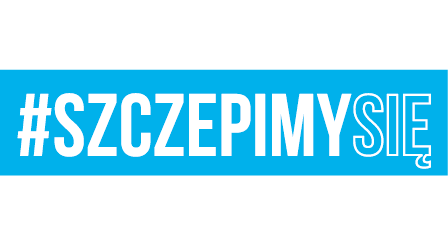 Wrocław, … maja 2021 r.ODPOWIEDZI NA ZAPYTANIA DO TREŚCI SWZNr sprawy: MED/190/2021Dotyczy: postępowania prowadzonego w trybie podstawowym na dostawę wyrobów medycznych i wyposażenia medycznego.W związku z wpłynięciem pytania do Specyfikacji Warunków Zamówienia (SWZ) o poniższej treści:”Dotyczy zadania numer 3 oraz ogólnych warunków umowy dotyczących zadania 3Zwracamy się do Zamawiającego z pytaniem, czy zgodzi się na usunięcie zapisu §10 ust. 2?
„Dostawca nie może zwolnić się od odpowiedzialności względem Zamawiającego 
z tego powodu, że niewykonanie lub nienależyte wykonanie umowy przez Dostawcę było następstwem niewykonania lub nienależytego wykonania zobowiązań wobec Dostawcy przez jego kooperantów.”Przy obecnej ogólnoświatowej sytuacji związanej z COVID-19 i coraz większymi napięciami militarnymi na arenie międzynarodowej Zamawiający nie może oczekiwać, że Wykonawca poniesie odpowiedzialność za niewykonanie lub nienależyte wykonanie umowy, w przypadku 
w którym nie zawinił i nie miał wpływu na sytuację jak np. nagłe przerwanie łańcucha dostaw materiałów produkcyjnych dla producenta. Kary umowne oraz odpowiedzialność przed Zamawiającym Wykonawca powinien ponosić tylko i wyłącznie w sytuacji niewykonania lub nienależytego wykonania umowy , w której zawinił swoim niedbalstwem. W związku z tym prosimy o usunięcie wskazanego zapisu ze wzoru umowy.Zwracamy się do Zamawiającego z pytaniem, czy zgodzi się na dodanie zapisu dotyczącego prawa opcji, który zapewni Wykonawcy czas dostawy nie krótszy niż zaoferowany w formularzu ofertowym dotyczącym zamówienia podstawowego, a jeśli termin miałby być krótszy Zamawiający zwróci się do Wykonawcy z zapytaniem o możliwość realizacji? W związku z tym proponujemy następujący zapis:„ W przypadku skorzystania z prawa opcji Zamawiający poinformuje o fakcie Wykonawcę 
w terminie …..(termin wskazany w formularzu oferty)przed terminem końcowym 03.12.2021 r., 
a w przypadku złożenia zamówienia w termie krótszym niż zaoferowany przez Wykonawcę, potwierdzi u Wykonawcy możliwość realizacji zamówienia i nie będzie rościł praw do kar umownych w przypadku braku możliwości realizacji dostawy opcji w terminie krótszym niż zaoferowany przez Wykonawcę.”Taki zapis jednoznacznie zabezpieczy Wykonawcę przed sytuacją zamówienia towaru wskazanego w opcji w terminie uniemożliwiającym dostawę do terminu granicznego 
03.12.2021 r. wskazanego w SWZ oraz wzorze umowy. Zamawiający, działając na podstawie art. 284 ust. 2 ustawy Pzp udziela następujących odpowiedzi:Ad. 1. Zamawiający informuje, iż dopuszcza zmiany w umowie, opierając się wyłącznie na przesłankach obowiązującej Ustawy z dnia 2 marca 2020 r. o szczególnych rozwiązaniach związanych z zapobieganiem, przeciwdziałaniem i zwalczaniem COVID-19, innych chorób zakaźnych oraz wywołanych nim sytuacji kryzysowych - art. 15 r. Wykonawca każdorazowo powinien zwrócić się 
z wnioskiem do Zamawiającego o zmianę w umowie powołując się na przesłanki zawarte w art. 15 r. ww. ustawy. Zamawiający każdorazowo będzie weryfikować zasadność przedmiotowego wniosku.Ad. 2. Zasady dotyczące realizacji przedmiotu umowy objęte prawem opcji, będą takie same jak te, które obowiązują przy realizacji zadania gwarantowanego, również w kwestii terminu dostawy Zamawiającego asortymentu zadeklarowanego przez Dostawcę.KOMENDANTpłk Bogdan DRĄGSylwia BARTKOWSKA (tel. 261-656-246)T: 271221.05.2021 r.